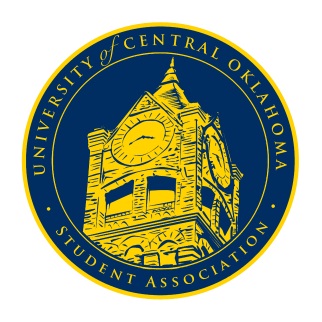       University of Central Oklahoma   Student Association7th Meeting, Fall Session of the 24th LegislatureNigh University Center, Ballrooms A & BOctober 19th, 2020 4:00 PMCall to Order(Begins the meeting, includes opening customs and procedures)Pledge of AllegianceRoll CallThe meeting was called to order at 4:04pm.Approval of the Minutes(This approves the secretary’s record keeping of the last meeting)
Special Orders(Formalities or Proceedings not according to law or custom)Guest Speaker Representative Mike OsburnCongressman Osburn spoke about the importance of being a representative and leading to serve others rather than the self.Items to be Considered(Business to be seen today)CR20-01Senator Owens proposed CR20-01, speaking for 1 minute and 5 seconds, yielding 3 minutes and 5 seconds for questions. Senator Clarke motioned for the bill to be passed with unanimous consent, there were no objections.New Business(New legislation to be sent to committee)Student Concerns (Open forum for any student to address concerns to the UCO Student Congress)	Senator Turner reminded students that when disposing of their disposable masks to make sure that they end up in the trash receptacle and to remove the elastic band from the masks in order to protect wildlife from being caught in them. Senator Loveless asked for the resolution on CR19-103 and was told by Congressional Chairman Shannon that exec may look into it after the meeting. Senator Griffin reiterated the importance of wearing masks on campus not only for the sake of fellow students, but for the sake of prospective students touring the campus. Senator Hammond brought up the lack of nutritional information displayed at Sidelines Grill and was told by Vice-Chair Turner that she would put her in contact with Campus Development Chairman Josh Chao.Announcements(General Announcements)Senator Sheffield re-announced that Orientation Leader applications are open on UCORE and that the link can be found on any New Broncho Orientation social media page. Senator Griffin announced that she would be hosting Exercise Science Club’s weekly walk this week on Thursday at 2pm. She also announced that Black Girl Magic would be hosting events all week this week both in person and virtually. Vice-Chair Turner announced that President’s Club Children’s Christmas Party volunteer applications are open on UCORE and that the program really needs volunteers. She also announced that Big Pink will be hosting their theme reveal event on October 20th, 2020 starting at 6pm with plenty of activities for all to enjoy. She finally expressed that the UCO campus has dealt with a lot of loss in the past few weeks and that she urges people to use the counseling and wellbeing center if needed, but also to just take care of themselves and their mental health. Senator Loveless announced several events taking place from the Office of Diversity and Inclusion: The first being Hispanic American Student Association’s general meeting on October 19th, 2020 at 5pm via zoom, the second being Student Alliance for Equality’s Spooky Scary Social on October 20th, 2020 at 5pm via zoom, the third being the Women’s Research Center and BLGTQ+ Student Center’s community panel over the LatinX community on October 21st, 2020 at 5:30pm, and the final one being the opening of applications for the alumni mentorship program. Senator Callie Hamrbick announced that UCOSA will being tabling on Wednesday, October 21st, 2020 from 11am to 1pm and that any and all help would be appreciated. For questions, please contact anyone in the PR committee. Senator White re-announced that the Cheer and Dance interest form is out and that all organizations are urged to complete it. Finally, Chairman Shannon announced that UCOSA senators receive a swag item and that they should submit their suggestions to him. He also publicly thanked Riley Jensen for coordinating guest speaker Mike Osburn and everyone for coming to the in-person meeting.Adjournment(End of meeting, must be motioned and seconded)The meeting was adjourned at 4:46pm. The next meeting will be held on Monday, October 26th, 2020 at 4pm via zoom.